Nařízení ředitele školy - organizační opatření v ZŠ a MŠ Špindlerův Mlýn, informace pro rodiče a žákyPlatnost opatření: od 12. 4. 2021Prezenční a distanční výuka:MŠ – prezenční – pouze děti s povinnou předškolní docházkouZŠ – 1. stupeň, střídání liché/sudé týdny.Liché týdny (15. týden - od 12. 4.) – prezenční výuka 1.; 3. a 4. třída. Distanční – 2. a 5. třídaSudé týdny (16. týden - od 19. 4.) – prezenční výuka 2. a 5. třída. Distanční – 1.; 3. a 4. třídaZŠ – 2. stupeň, pouze distanční výuka. Skupinové konzultace pro 9. třídu (viz níže, plánováno od 19. 4.)Prezenční výuka a provoz školyPovinné testování – antigenní testy Lepu MedicalMateřská škola – děti 2x týdně, každé pondělí a čtvrtek (možná přítomnost rodičů)Základní škola – žáci 2x týdně, každé pondělí a čtvrtek (možná přítomnost rodičů)Zaměstnanci – učitelé 2x týdně, provozní zaměstnanci – 1x týdně každé pondělí a čtvrtekPozdní příchody, nemoc – žáci (děti) se otestují ihned po příchodu do školyKdo nemusí:Očkování: Testování se neprovádí u osob, které mají vystavený certifikát Ministerstva zdravotnictví ČR o provedeném očkování proti onemocnění COVID-19 a od aplikace druhé dávky očkovací látky v případě dvoudávkového schématu podle souhrnu údajů o léčivém přípravku (dále jen SPC) uplynulo nejméně 14 dní nebo od aplikace první dávky očkovací látky v případě jednodávkového schématu podle SPC uplynulo nejméně 14 dní.Prodělaný Cov: Testování se neprovádí u osob, které prodělaly laboratorně potvrzené onemocnění COVID-19, uplynula u nich doba izolace podle platného mimořádného opatření Ministerstva zdravotnictví, nejeví žádné příznaky onemocnění COVID-19 a od prvního pozitivního RT-PCR testu na přítomnost viru SARS-CoV-2 nebo POC antigenního testu na přítomnost antigenu viru SARS-CoV-2 neuplynulo více než 90 dní. Nutné potvrzeníProstor pro testování žáků – kmenové třídyProstor pro izolaci pozitivně testovanýchZŠ: školní „kuchyňka“MŠ: prostor dle výběru vedoucí učitelky MŠNásledné kroky při výskytu pozitivního testuDěti, žáci:V případě pozitivního výsledku testu je třeba pozitivně testovaného izolovat od ostatních osob do izolační místnosti (pozitivně testovaný je vždy izolován od negativně testovaných).V případě, že se pozitivní test objeví ve skupině testovaných jiný než první den prezenční výuky v daném týdnu, vztahují se následující kroky izolace a opuštění výuky na všechny děti, žáky, kteří byli s pozitivně testovaným v kontaktu v rámci vyučování (vč. školní družiny) v některý z předchozích 2 dnů  (i v těchto případech bude pozitivně testovaný izolovaný zvlášť od negativně testovaných).Nezletilý žák/dítě – škola kontaktuje zákonného zástupce, se souhlasem zákonného zástupce (který může být dán i předem) a po náležitém poučení o nutných opatřeních během návratu domů může žák opustit školu, jinak dítě/žák vyčká v izolaci do doby převzetí zákonným zástupcem. Při péči o podezřelého z nákazy je nutné použít ochranné osobní pomůcky touto osobou i zaměstnancem školy.Škola vydá pozitivně testované osobě nebo zákonnému zástupci potvrzení o tom, že byl pozitivně testován. Daný žák (zákonný zástupce), zaměstnanec školy je povinen telefonicky nebo jiným obvyklým dálkovým způsobem informovat o pozitivním testu poskytovatele zdravotních služebManuál pro testování, podrobnosti, postup, dotazy, video:Naleznete zde: jak na to ve škole | testování.edu.cz. Leták pro rodiče;  Leták pro žákyOchrana dýchacích cest, roušky:Mimořádné opatření Ministerstva zdravotnictví k ochraně dýchacích cest (ZDE). Tímto mimořádným opatřením Ministerstva zdravotnictví je stanovena povinnost nošení roušek ve školách tak, žev mateřské škole jsou povinni nosit respirátor pedagogičtí a nepedagogičtí pracovníci, děti v mateřské škole nejsou povinny nosit ochranný prostředek k zakrytí úst a nosuv základní škole jsou povinni nosit respirátor pedagogičtí a nepedagogičtí pracovníci, žáci jsou povinni nosit alespoň chirurgickou rouškuOrganizace vzdělávání, řízení pedagogického procesuprezenční výuka 1. -  5. třídy sudé/liché týdny – dle rozvrhu (stále nelze zpěv, tělesná výchova). Drobné úpravy – viz Bakaláři a vyvěšení rozvrhu na stránkách školyDistanční výuka - 1. až 9. třída – ROZVRH a zadání v MSTSkupinové konzultace žáků 9. třídy podle jejich potřeby vyhodnocené školou v předmětech potřebných pro přijímací zkoušky, a to v nejvyšším počtu 6 žáků v jedné skupině – předpokládané zahájení 19. 4. 2021. Bude upřesněno dle provozu Předmět Tv na 1. stupni – nahrazen pobytem venku nebo výukou dle třídního učitele. Hudební výchova – bez zpívání.Výchovné předměty – dle ŠVP s drobnými úpravami, zohlednění provozu ve ŠJŠkolní družina – školní družina v provozu. Lichý týden -  pro 1. třídu; sudý týden -  pro 2. tříduvychovatelka A. Vašková, prostory ŠD, 1. patroŠkolní jídelna ZŠ –  pro žáky, zaměstnance, možnost odebírání stravy cizími strávníky. Tělocvična a ostatní prostory školy (sál) – uzavřenoPodmínky pro přijímací řízení na střední školyOsobě, která je uchazečem o střední vzdělávání (dále jen „uchazeč“), se umožní osobní přítomnost na školní přijímací zkoušce, jednotné přijímací zkoušce nebo talentové zkoušce (dále jen „přijímací zkouška“), nejedná-li se o přijímací zkoušku konanou distanční formu, pouze pokud a) nemá příznaky onemocnění COVID-19, a b) doloží před přijímací zkouškou negativní výsledek neinvazivního preventivního antigenního testu na přítomnost antigenu viru SARS-CoV-2 nebo neinvazivního preventivního RT-PCR testu na přítomnost viru SARS-CoV-2 provedených ve škole, které si provedl sám nebo které mu byly provedeny laickou osobou v posledních 7 dnech před konáním přijímací zkoušky, není-li dále stanoveno jinak (testy ve škole k dispozici) II. Doklad podle čl. I písm. b) může uchazeč nahradit a) dokladem o tom, že uchazeč prodělal laboratorně potvrzené onemocnění COVID-19 a uplynula doba izolace podle platného mimořádného opatření Ministerstva zdravotnictví a od prvního pozitivního POC antigenního testu na přítomnost antigenu viru SARS-CoV-2 nebo RT-PCR testu na přítomnost viru SARS-CoV-2 neuplynulo více než 90 dní, b) dokladem vydaným poskytovatelem zdravotních služeb o negativním výsledku POC antigenního testu na přítomnost antigenu viru SARS-CoV-2, nebo RT-PCR testu na přítomnost viru SARS-CoV-2, který byl proveden v posledních 7 dnech, nebo c) certifikátem Ministerstva zdravotnictví ČR o provedeném očkování proti onemocnění COVID-19, pokud od aplikace druhé dávky očkovací látky v případě dvoudávkového schématu podle souhrnu údajů o léčivém přípravku (dále jen „SPC“) uplynulo nejméně 14 dní, nebo od aplikace první dávky očkovací látky v případě jednodávkového schématu podle SPC uplynulo nejméně 14 dnů.Personální:Úvazky – nemění se. Veškeré úpravy PVP – viz suplování a viz výše. Výukou ve 3. třídě pověřena Mgr. E. Liptáková (zástup za PN), drobné úpravy – viz suplováníHygienická opatření: Pohyb žáků ve společných prostorech:  zajistit co možná nejmenší kontakt mezi třídamiJídelna – posílení dozorů, označené rozestupy na chodbě před jídelnou, v jídelně při výdeji vždy pouze jedna třídaDezinfekce ve třídách, jídelně, společných prostorechPravidelné a časté větrání třídPobyt venku při vhodném počasí, procházky v rámci Tv (1. stupeň)Ve Špindlerově Mlýně           dne 7. dubna 2021Mgr. Petr Libřický, řed. školy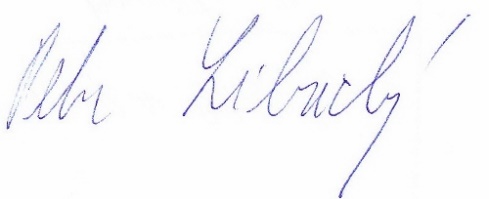 